Seriál skokových závodů 2024o Pohár Pardubického kraje JS pod Kunětickou horou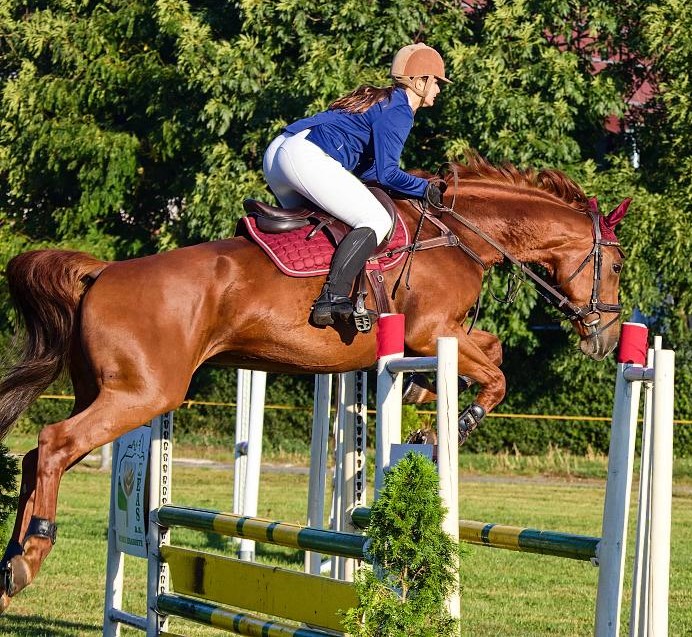 I v tomto roce jsme se rozhodli uspořádat seriál skokových závodů konaných na Brozanském jezdeckém kolbišti pod Kunětickou horou. Způsob hodnocení je obdobný jako v minulých letech, kde mají jezdci možnost získat bonus ve formě závěrečného vyhodnocení celoročního seriálu.Cílem seriálu je podpořit jezdecký sport a umožnit všem příznivcům koní prověřit své jezdecké schopnosti a připravenost svého koně, okusit atmosféru jezdeckých závodů a vyměnit si v příjemné atmosféře své zkušenosti se svými spolubojovníky. Seriál skokových závodů je pořádán JS pod Kunětickou horou – MF 0192, který je i výhradním pořadatelem. VŠEOBECNÉ ÚDAJE PRAVIDLA SKOKOVÉHO SERIÁLU O POHÁR PARDUBICKÉHO KRAJEZákladní podmínkou uskutečnění seriálu jsou řádně schválené rozpisy, dodržování PJS, Veterinárních pravidel a Všeobecných pravidel ČJF.Seriál je přístupný jezdcům s licenci i bez licence. Seriál je vypsán pro všechny jezdce v soutěžích JS na hobby a oficiálních závodech – mimo pony závodů.Jezdcům budou body započteny automaticky. Jezdec je automaticky zařazen prvním startem.Počet koní na jezdce do jedné soutěže je max. 3. Pokud jezdec v jedné soutěži startuje na více koních, je mu započítáván pouze nejlepší jeden výsledek. Body za umístění jezdce s dalším koněm nejsou nikomu přiděleny.Pokud jezdec startuje v několika soutěžích během dne, body jsou započítávány z každé soutěže zvlášť.V rámci jednoho kvalifikačního závodního dne lze započíst maximálně dva nejlepší výsledky s nejvyšším bodovým ohodnocením ve dvou soutěžích.Jezdec musí pro účast na závěrečném dekorování seriálu a převzetí cen startovat na posledním finálovém závodu a zároveň mít započteny alespoň tři výsledky z minimálně dvou soutěžních dnů. Výsledky kvalifikačních závodů se mezi sebou sčítají a automaticky se generuje pořadí závodníků, které je k dispozici na webových stránkách JS pod Kunětickou horou, nebo na stránkách České jezdecké federace – východočeská oblast.Jednotlivé kvalifikační závody se uskuteční v těchto termínech:5. 5. 202426. 5. 202425. 8. 202428. 9. 2024BODOVÁNÍ SKOKOVÉHO SERIÁLU O POHÁR PARDUBICKÉHO KRAJEZa umístění v jednotlivých skokových kvalifikačních kolech získávají jezdci následující počet bodů:V rámci posledního kvalifikačního dne, tj. 28. 9. 2024, budou přiděleny umístěným jezdcům dvojnásobky bodů uvedených v tabulce „BODOVÁNÍ“.Body v jednotlivých soutěžích jsou přidělovány dle skutečného umístění, bez ohledu na to, do které kategorie je jednotlivý soutěžící zařazen (myšleno pro případ soutěží s hendikepem). Body za umístění jezdce s dalším koněm nejsou nikomu přiděleny.V případě umístění ex quo získávají jezdci za své umístění plný – nejvyšší počet bodů dle tabulky.VYHODNOCENÍ SKOKOVÉHO SERIÁLU O POHÁR PARDUBICKÉHO KRAJEVítězové a umístění v seriálu, budou vyhlášeni v rámci posledního kvalifikačního dne, tedy 28.9.2024.O umístění v seriálu rozhoduje součet bodů po posledním kvalifikačním kole.Vítězem seriálu se stane jezdec s nejvyšším ziskem bodů dle pravidel seriálu.Při shodném počtu bodů rozhoduje o lepším umístění v seriálu celkový počet bodů nasbíraných během finálového závodu dne 28.9.2024.Jezdec musí pro účast na závěrečném dekorování seriálu a převzetí cen startovat na posledním finálovém závodu a zároveň mít započteny alespoň tři výsledky z minimálně dvou soutěžních dnů. Vítězové a umístění v seriálu, kteří nebudou přítomni na vyhlašování, ztrácí nárok na svoji výhru!CENY SKOKOVÉHO SERIÁLU O POHÁR PARDUBICKÉHO KRAJEUmístění jezdci na konečném 1. - 6. místě obdrží kokardy a finanční ceny v celkové hodnotě 15 000Kč. Jezdec na prvním místě získá pohár Pardubického kraje.Rozdělení finančních cen: 1. místo – 4 500 Kč, 2. místo – 3 500 Kč, 3. místo - 2 500 Kč, 
                     4. místo – 2 000 Kč, 5. místo – 1 500 Kč, 6. místo -1 000 KčVítězem SKOKOVÉHO SERIÁLU O POHÁR PARDUBICKÉHO KRAJE se stane jezdec s nejvyšším ziskem bodů. Podmínkou vyplacení finančních cen je aktivní sportovní účast na posledních závodech seriálu.ORGANIZACE A SCHVÁLENÍ SKOKOVÉHO SERIÁLU 
 O POHÁR PARDUBICKÉHO KRAJEZa průběh jednotlivých kol odpovídají hlavní rozhodčí těchto závodů.Za zpracování výsledků do průběžného žebříčku zodpovídá pořadatel seriálu.Seriál schválil za JS pod Kunětickou horou: Němec Josef, Sláma ZdeněkSeriál schvaluje oblastní výborDne: 14. 2. 2024					UMÍSTĚNÍ1.2.3.4.5.6.7.8.9.10.11.12.13.14.15.HOBBYBODYBODYBODYBODYBODYBODYBODYBODYBODYBODYBODYBODYBODYBODYBODYDo 60, 60/65 cm987654321000000do 70, 70/75 cm1098765432100000do 80, 80/85 cm11109876543210000do 90, 90/95 cm1312111098765432100OFIC.ZÁVODYBODYBODYBODYBODYBODYBODYBODYBODYBODYBODYBODYBODYBODYBODYBODYZM (90)1312111098765432100Z151413121110987654321ZL181716151413121110987654L*, L** 212019181716151413121110987S*, S** 252423222120191817161514131211